Załącznik nr 2 do zapytania ofertowegoAnkieta przedwdrożeniowa – Symfonia Obieg DokumentówDla firmy: Muzeum Józefa Piłsudskiego w SulejówkuWPROWADZENIE Celem niniejszego dokumentu, jest określenie zakresu projektu, w szczególności czynności niezbędnych do wykonania standardowego wdrożenia systemu obiegu dokumentów. Lista czynności opiera się na założeniu spełnienia przez istniejące funkcje systemu, wszystkich kluczowych wymagań klienta. Różnice w ocenie czasochłonności poszczególnych czynności mogą wynikać z indywidualnych potrzeb i uwarunkowań organizacyjnych firmy klienta. Dane podstawowe i wybór obszarówOGÓLNE    PYTANIA DO OBSZARU – KORESPONDENCJA (pakiet BASIC, full)   PYTANIA DO OBSZARU – OBIEG FAKTUR (PAKIET MINI, BASIC, FULL)OBIEG FAKTUR - WiElofirmowośćPYTANIA DO OBSZARU – UMOWY (PAKIET BASic, FULL)PYTANIA DO OBSZARU – DELEGACJE (PAKIET bASic, FULL)PYTANIA DO OBSZARU – POCZTA, KALENDARZE, PrACA GRUPOWA (PAKIET FULL)PYTANIA DO OBSZARU – WNIOSKI ZAKUPOWE (PAKIET FULL)PytanieOdpowiedźNazwa firmyMuzeum Józefa Piłsudskiego w SulejówkuOsoba kontaktowa (dane do kontaktu)Liczba pracowników (wszystkich)Liczba pracowników umysłowychPrzewidywana liczba użytkowników systemu[ ][ ][ ]Średnie roczne obroty[ ] < 2 mln Euro[ ] ≥ 2 mln Euro ≤ 10 mln Euro[ ] ≥ 50 mln EuroWykorzystywane systemy informatyczne(Finansowo-księgowe, ERP, DMS)W przypadku systemów Sage proszę o podanie dokładnej nazwy i numeru wersji.Symfonia FKWielkość działu informatyki u klientaLiczba osób: [ ]Kluczowa potrzeba (powód rozpoczęcia projektu)Wybrane obszary(proszę postawić znak X przy właściwych)[X ] OBIEG FAKTUR (paczka Mini, Basic, Full)[X ] UMOWY (Paczka Basic, Full)[ ] DELEGACJE (Paczka Basic, Full)  na razie nie[X ] KORESPONDENCJA (Paczka Basic, Full)[X ] SPRAWY I PRACA GRUPOWA (POCZTA, KALENDARZE) (Paczka Full)[X ] WNIOSKI ZAKUPOWE (Paczka Full)DODATKOWO PŁATNE (Ready_™ AppStore)[ x] Budżety [ ] CRM [ ] URLOPY [ ] INTRANET [ X] PŁATNOŚCI Liczba kluczowych użytkowników(Liczba osób uczestniczących w zdefiniowaniu zakresu projektu i udzieleniu informacji w temacie wybranych obszarów)[ ]30 full i 30 portal userCzy konieczna jest migracja danych?(np. z dotychczasowego systemu DMS, w takim przypadku konieczne jest weryfikacja i udostępnienie REST API systemu SOD, które pozwala na wprowadzenie danych z zewnętrznego systemu. Usługa migracji nie jest objęta wyceną wdrożenia)[TAK / NIE]Struktura organizacyjna firmy[proszę wstawić w osobnym załączniku] osobny załącznikPytanieOdpowiedźIle jest miejsc, w których obecnie rejestrowana jest korespondencja?Ile obecnie prowadzonych jest dzienników/rejestrów z podziałem na przychodzące/wychodzące/wewnętrzne.Podaj listę dziennikówWszystko do sekretariatu i przekazujemy dalejCzy w firmie stosowana jest instrukcja kancelaryjna lub inne przepisy ściśle regulujące obieg dokumentów np.  ISO9001Na razie nieCzy firma prowadzi archiwum zakładowe?Chodzi o miejsce do którego przenoszone są okresowo dokumenty i w którym znajdują się w ustalonym porządkuNa razie nieJakiego rodzaju dokumenty są rejestrowane? (przychodzące/wychodzące/wewnętrzne)Czy istnieje ich klasyfikacja na kategorie/rodzaje? (np. kadrowe, poufne)Umowy, pismaCzy w dzienniku korespondencji są rejestrowane dokumenty poufne? Czy takie dokumenty są otwierane? Przez kogo?BrakCzy dokumenty przekazywane są do wskazanych osób, czy są przekazywane na dział?Może być do konkretnej osoby, ale również grupyStandardowa numeracja pism przychodzących to 2019/12/0001.Czy firma wymaga innego rodzaju numeracji?StandardowaCzy firma posiada umowę z pocztą polską – eNadawca. W przypadku wielofirmowości – czy każda firma ma osobną umowę?TakCzy stosowane są typowe dyspozycje podczas dekretacji?Powtarzalne instrukcje wykonania pisma – można je skonfigurować w dowolnym czasie-Czy pisma powinny być przygotowywane z szablonów?Jeśli tak, to jakich, ile z nich może być dostarczonych w trakcie wdrożenia? Jakie dane oprócz standardowych danych klienta będą przenosić?NieCzy występuje wymóg akceptacji pism wychodzących?Jaka jest ścieżka akceptacji pism? Czy wystarczająca jest metoda ad-hoc?Brak akceptacjiKto podpisuje pismo wychodzące?-Jak pracownicy przygotowują do wysyłki pisma wychodzące? Czy pracownik przynosi do sekretariatu pismo w kopercie? Czy sekretariat przygotowuje kopertę?Sekretariat pakujeCzy planują Państwo skanować pisma wychodzące?TakCzy numeracja w dzienniku korespondencji ma być zainicjowana określonym numerem?Kto będzie odpowiedzialny za ustawienie numeru przy uruchomieniu produkcyjnym?Inne uwagi, propozycje, wymagania:PytanieOdpowiedźJaka jest orientacyjna liczba dokumentów faktur zakupu miesięcznie/200Czy jest tylko jedno miejsce wpływu faktur?(jedna kancelaria rejestrująca dokumenty w Dzienniku)Jeśli jest więcej niż jedno miejsce proszę o podanie nazw miejsc rejestracjiTakDo jakiego działu finalnie trafiają faktury? Czy są przekazywane na zewnątrz, jeśli przekazywane są zewnętrznemu podmiotowi to czy będzie miał dostęp do systemu?Księgowość wewnCzy ewidencjonowane będą faktury walutowe? Jakie?  Jeśli tak, to konieczna jest synchronizacja kursów walut.Tak rzadko, Dolar, euro, jenyCzy oczekiwany jest jednorazowy import kontrahentów z systemu ERP poprzez plik CSV? (Nie jest to obecnie koniecznie, z uwagi na automatyczne tworzenie kartotek klientów z GUS, ale jeśli tak, to należy określić zakres i liczbę oczekiwanych do wprowadzenia danych)TakCzy występują w państwa firmie pracownicy posiadający działalność gospodarczą (B2B)?Czy faktury tego typu są fakturami Poufnymi?Nie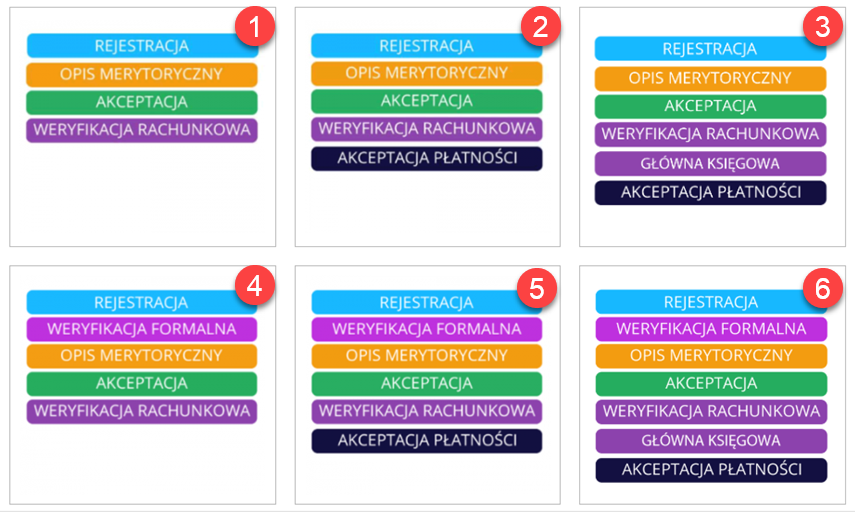 Który z poniższych procesów obiegu faktury zakupowej jest dla Państwa firmy odpowiedni?Rejestracja, opis meryt , akceptacja, księgowość, akceptacja płatności, archiwumJeśli obieg faktur wykracza poza zdefiniowane wyżej etapy, to opisz jakie inne etapy występują.Czy występują inne typy dokumentów księgowych dla których ma zostać zdefiniowana inna ścieżka procesu?Np. faktury pracownicze, EDI, B2B, powtarzalne (energia, telefony), faktury magazynowe. Jeśli tak to proszę o opis procesu.nieW przypadku obiegu procesu faktur magazynowych czy wymagane jest powiązanie faktury 
z zamówieniem lub PZ?Czy wymagana jest integracja z systemem ERP, w celu łączenia faktur z Zamówieniem lub określania numeru dokumentu PZ?
Nie występują (mała liczba i nie jest na magazyn), ale fv i umowy są powiązane z wnioskami zakupowymi w zależności od limitu kwotyJakie pola mają być wymagane do uzupełnienia przy etapie „Rejestracji” dokumentu?Możliwa jest weryfikacja pól na kolejnych etapach – opisu, weryfikacji formalnej. Zakłada się że pola danych wprowadzane są z pomocą OCR. (proszę postawić znak X przy właściwych)[x ] Sprzedawca i Nabywca[ x] Netto[ x] Vat[ x] Brutto[ x] Waluta[ x] Data wystawienia[ x] Data sprzedaży[ x] Forma płatności[ x] Termin płatności [ x] Konto bankowe[ x] Typ dokumentu księgowegoKto wybiera osobę merytoryczną (opisującą dokument)?[x ] Osoba rejestrująca fakturę[ ] Osoby wybrane przez rejestrującego fakturę[ ] Wskazana w konfiguracji grupa[ ] Wskazane w konfiguracji osobyJakie analityki mają być dostępne na opisie kosztowym: Jeśli mają być stosowane dodatkowe analityki należy określić ich nazwy i częstotliwość modyfikacji wartości w słowniku.Każdy dział ma swoją 5, do 4 analityk[ ] Projekt[ ] MPK[ ] RK[ ] Dodatkowa analityka [ ] Dodatkowa analityka 1 [ ] Dodatkowa analityka 2[ ] Dodatkowa analityka 3[ ] Dodatkowa analityka 4Jakie pola mają być wymagane do uzupełnienia przy „Opisie merytorycznym” dokumentu?(niezaznaczone pola mogą być uzupełnione na kolejnym etapie procesu. Proszę postawić znak X przy właściwych)[ ] Projekt[ ] MPK[ ] RK[x ] Dodatkowa analityka (z 5 możliwych)[ x] Sprawa[x ] Opis kosztu[ ] Dodatkowe komentarze do dokumentu np. (potrącenia, kaucje, zgodność z zamówieniem)[ ] Czy weryfikować osobę merytoryczną czy została wprowadzona przez nią przynajmniej jedna pozycja kosztowa?Dodatkowe pola paragraf i artkuł PZPCzy pracownicy mają mieć ograniczony wybór analityk?Np. dział zakupów nie może rozpisać kosztów na MPK działu marketingu, oraz/lub nie może rozpisać kosztów na określone RK (koszty ogólne, koszty działań marketingowych)TakCzy wykorzystana zostanie możliwość importu kosztów z Excela?Dla jakiego typu faktur? Czy zawierają one kolumnę z numerem konta MPK w formie odpowiadającej zapisanym kontom 
w słowniku?NieCzy oczekujemy importu kosztów dla faktur paliwowych?Czy otrzymujemy plik XLS od dostawcy? Jaki dostawca?NieW jaki sposób wybierany będzie akceptant?[ ] Bez akceptacji[ ] Mapa akceptacji[ ] Osoby wybrane przez opisującego koszt[ ] Przełożony opisującego koszt (wg struktury)[x ] Wskazana w konfiguracji grupa[ ] Wskazane w konfiguracji osobyCzy stosowana jest reguła akceptacji, jest ustalona zasada przypisywania osób Akceptujących na podstawie rozpisanego kosztu?(np. akceptuje przełożony osoby opisującej, akceptuje przypisany do MPK kierownik komórki organizacyjnej, 
od wartości kosztu są zdefiniowane poziomy akceptacji)NieCzy system ma weryfikować przy wypełnianiu kosztu czy zdefiniowane analityki są uzupełnione?[ Tak]Czy sprawdzać przy zakończeniu procesu czy koszt został rozpisany w 100%[Tak ]Czy pomijać etap akceptacji faktur, dla dokumentów o określonym poziomie wartości?(proszę podać kwotę, poniżej której system ma pomijać etap akceptacji)[ ] Jaka grupa ma wykonywać etap „Weryfikacji formalnej”[ ] Księgowość[ ] Sekretariat[ ] Inna, jaka?Jakie pola mają być wymagane do uzupełnienia przy etapie „Weryfikacji formalnej” dokumentu?(proszę postawić znak X przy właściwych)[ ] Typ dokumentu księgowego[ ] VAT[ ] Netto[ ] Data wystawienia[ ] Czy po rejestracji automatycznie aktualizować datę księgowania na podstawie daty sprzedaży?Czy jakaś inna grupa użytkowników, poza KSIĘGOWOŚĆ NADZÓR, ma mieć dostęp do wszystkich faktur?[ Dyrekcja]Czy po akceptacji księgowej ma następować dodatkowa akceptacja np. Prezesa [Nie ] Domyślny format numeru dla faktur w dziennikuFP/0000/ MM/RRRR (faktura przychodząca/numer kolejny/miesiąc/rok)Dla faktur w przypadku wielofirmowościOR/FP/0000/MM/RRRR (symbol spółki/faktura przychodząca/numer kolejny/miesiąc/rok)Jeśli oczekiwany jest inny format numeracji proszę o napisanie przykładu.miesięcznaJaki jest pożądany sposób informowania pracowników o przydzielonych zadaniu opisu faktury?(proszę postawić znak X przy właściwych)[x ] Zadanie na liście na pulpicie[ x] Powiadomienie w strumieniu powiadomień[ ] Email dla każdej faktury[x ] Zbiorczy email raz na dzieńInne uwagi, propozycje, wymagania do obiegu np.:Rozpoznanie przez procedurę nie powiązanych faktur Proform z fakturami zakupu;Skrócony proces obiegu dla stałych faktur typu: prąd, telefony, leasing –  faktury stałe są wprowadzane do systemu, gdzie po uzupełnieniu danych przekazywane do bezpośrednio do Działu Księgowości (bez wcześniejszego opisu czy akceptacji).Plan kont(proszę załączyć wyeksportowany plan kont w pliku PDF, XLS)ZałącznikCzy na kontach kosztowych pojawiają się słowniki? (Jeśli tak to jakie? Jak często są aktualizowane?)Tak, Pracownicy, Rodzaj projektu10 razy w roku rozbudowa słownikaTypy i rodzaje dokumentów księgowych, rejestry VAT(proszę załączyć wyeksportowany model konfiguracji w pliku XML)Model księgowy z fk, Faktrua zakupu i korekta, faktura sprzedaży i korekta, import usług wewnątrzwspólnotowych, nabycie towarów, Jaki jest schemat zapisu na kontach dla dokumentów podlegających obiegowi i eksportowi do FK?(Proszę wypełnić arkusz Excel wg dostarczonego wzoru)Od jakiego etapu można przekazać fakturę do akceptacji płatności? (przygotowania płatności, jeśli posiadamy moduł Płatności)[ ] Rejestracja[ ] Opis Merytoryczny[ ] Akceptacja[ ] Weryfikacji Rachunkowa [ ] Akceptacja PłatnościCzy wprowadzane konta księgowe będą takie same jak po stronie systemu ERP? Jeśli występuje różnica, że pracownicy dla wewnętrznej analizy rozpisują koszty inaczej, a dla potrzeb księgowości np. zewnętrznej konta są mapowane. Jedno konto w ERP a kilka kont w systemie obiegu dokumentów, to proszę ją opisać. TakInne uwagi, propozycje, wymagania:Czy wykorzystywana ma być wielofirmowość? Jeśli tak, to ile firm system będzie obsługiwał?Czy każda spółka ma ten sam plan kont i schemat eksportu?Czy każda ze spółek ma te sama typy dokumentów księgowych? Jaka jest pożądana widoczność danych różnych spółek? - pełna separacja danych. Czy mogą pojawić się użytkownicy zewnętrzni?(wówczas pożądane będzie zakładanie osobnego systemu dla każdej ze spółek)Czy każda ze spółek ma osobny zbiór kontrahentów? Jeśli tak do dlaczego taka sytuacja ma miejsce. Czy jest to związane z uprawnieniami do dokumentów osób pracujących w danej spółce. Czy chcemy żeby pracownicy nie widzieli danych adresowych klientów założonych w poszczególnych spółkach?Jeśli się powtarzają, to czy powinni być widoczni jako jedna kartoteka czy wiele?Czy występują pracownicy funkcjonujący w różnych spółkach?(np. ta sama osoba wykonuje pracę w kilku podmiotach w ramach działalności firmy. Czy występuje na różnych stanowiskach, czy na tym samym stanowisku dla każdej z firm?)PytanieOdpowiedźCzy w firmie prowadzony jest obecnie Rejestr umów? Tak papierowyJakie pola obejmuje? [x ] Numer, [x ] Numer zewnętrzny,  czasami brak[x ] Przedmiot, [ x] Data podpisania, czasami brak[x ]Data obowiązywania od, [x ]Data obowiązywania do,[ ]Jednostka organizacyjna[x ]Dział (Teczka)[x ]RodzajJakiego rodzaju umowy są zawierane? W jakiej ilości miesięcznie? Np. z dostawcami, handlowe z klientami, cywilno-prawne itp.Cywilnoprawne, porozumienia o współprace, handlowe, 25Jakie kategorie (rodzaje) umów będą ewidencjonowane?W jakich działach? Jeśli tak, to należy określić w jakich działach poszczególne kategorie.j.w.Czy wymagane są dodatkowe pola do ewidencji archiwum umów?(Dodatkowe pola nie umożliwiają wyszukiwania ani nie są widoczne na kolumnach listy umów)NieCzy w firmie prowadzony jest obieg przeglądu umowy? Czy jest uregulowany?(Jeśli tak proszę go opisać)Czy oczekiwane jest wprowadzenie dodatkowego procesu nadzoru nad zawartymi umowami? 
W jakim celu?Czy jest monit o końcu umowy?Pozostałe uwagi, propozycje, wymagania.PytanieOdpowiedź Który z poniższych procesów przebiegu delegacji jest dla Państwa firmy odpowiedni?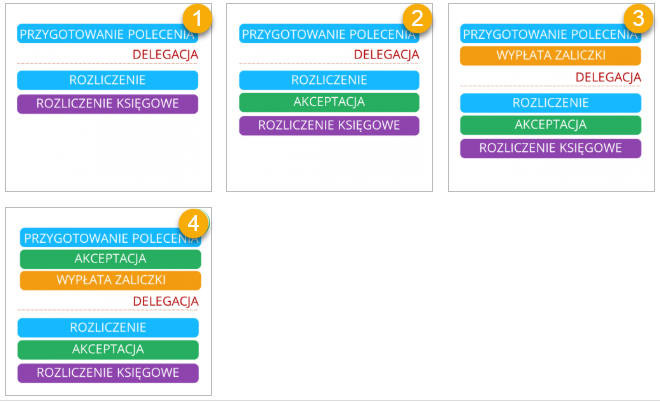 Czy zlecającym jest zawsze przełożony, czy wybrana przez delegowanego osoba? Jaka jest sytuacja w przypadku akceptacji?Czy występuje II poziom akceptacji?Czy delegacje są podłączane pod projekt i czy wymagana jest akceptacja kierownika projektu?Z jakiego dnia pobierany jest kurs do rozliczania delegacji zagranicznych?Na jaki dzień automatycznie ustawić datę rozliczenia delegacji?a) Dzień pobrania zaliczki.b) Dzień, w którym pracownik rozliczył delegację.c) Dzień następny po zakończeniu delegacji.Czy mają Państwo inne stawki dla diet niż te które wynikają z ustawy?Pozostałe uwagi, propozycje, wymagania.PytanieOdpowiedźCzy jest oczekiwane aby pracownicy obsługiwali pocztę w systemie?Sekretariat, AdministracjaCzy należy przygotować indywidulaną stopkę maila?Czy klient dostarczy projekt, bądź szablon HTML, czy projekt i przygotowanie będzie po stronie Wykonawcy?Jaki serwer jest wykorzystywany do obsługi poczty firmowej? Czy obsługuje protokół IMAP i SMTP?Czy występuje limit połączeń?Ile jest utrzymywanych skrzynek poczty elektronicznej?(Jeżeli więcej niż 20, to czy serwer pocztowy ma limit połączeń?)Czy funkcjonują skrzynki współdzielone? Gdzie jest obecnie archiwizowana poczta?Czy oczekiwane jest archiwizowanie całej poczty w systemie?Czy wykorzystują Państwo narzędzia pracy grupowej? Np. kalendarze Google, Exchange, listy zadań?Czy oczekują Państwo aby pracownicy korzystali z kalendarzy w systemie? (Jeśli tak, to czy może to zastąpić dotychczasowe narzędzia?)Czy oczekiwana jest synchronizacja kalendarza z telefonem? (Czy możliwa jest instalacja dodatkowego komponentu w przypadku systemów Android?)Czy tworzą Państwo kalendarze dla zasobów?Pozostałe uwagi, propozycje, wymagania.PytanieOdpowiedźJakie rodzaje formularzy są przez Państwa stosowane?(proszę wymienić)Zapytanie ofertowe, wniosek o zakup powyżej 10 tys, protokół z wyboru, (załączniki)Czy dla procesu zakupowego stosują Państwo budżetowanie?Na jakim etapie jest szacowanie kosztu dla danego formularza wniosku? Dobrze by było powiązać z budżetowaniemJaki pracownik przypisuje budżet do danego formularza wniosku?Czy pracownik może wypisywać wniosek dla innego pracownika?NieKto akceptuje wnioski w firmie/ dziale?(brak akceptacji, przełożony, grupa, pracownik, automatyczna akceptacja, gdy należy do specjalnej grupy)Pracownik sporządzający, akceptacja osoby z działu zam publicznych, akceptacja księgowości (w zakresie budżetu), akceptacja dyrektora, informacja od pracownika sporządzającegoKto realizuje wnioski?Pracownik sporządzający